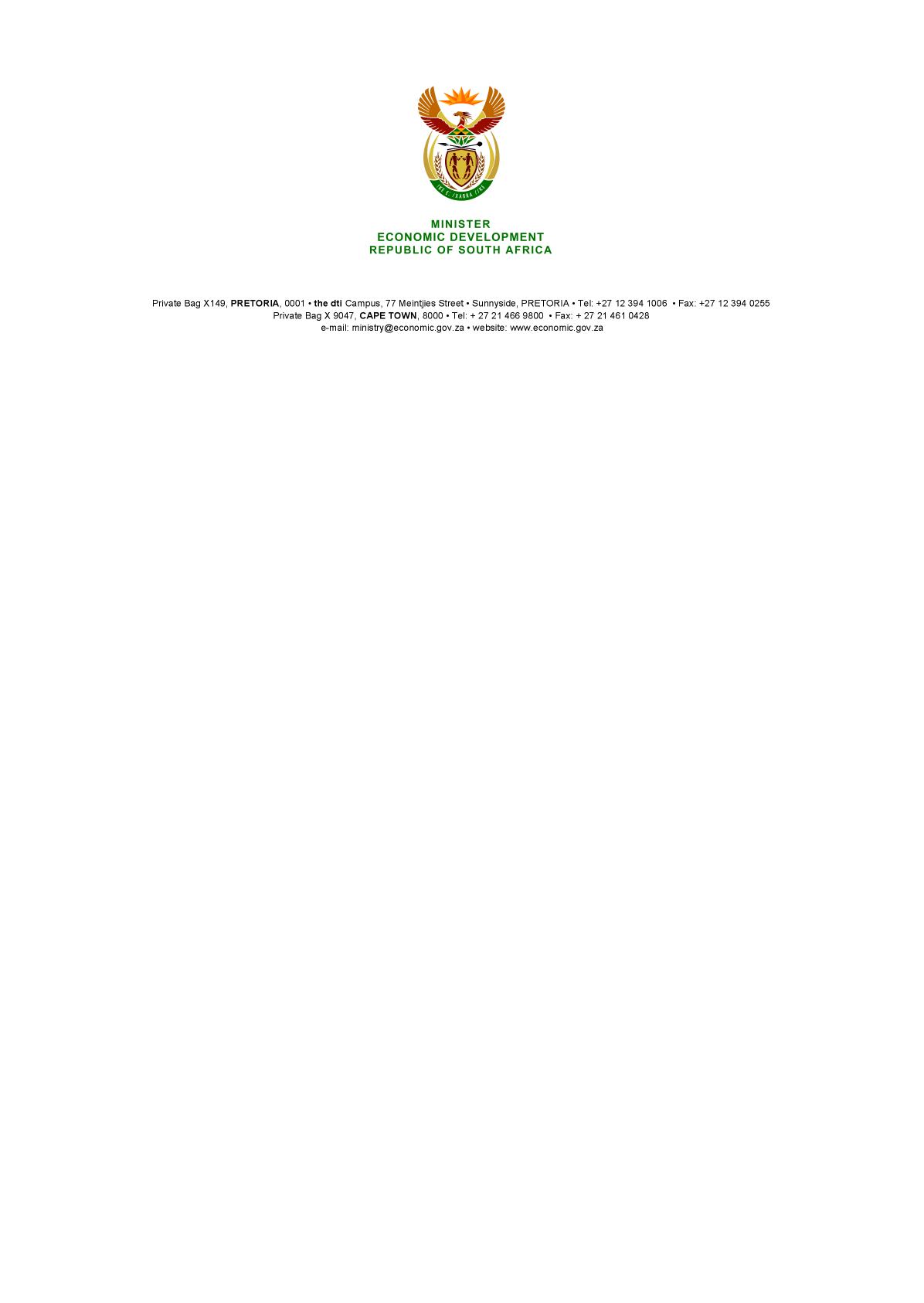 NATIONAL ASSEMBLYWRITTEN REPLYPARLIAMENTARY QUESTION 2473DATE OF PUBLICATION: 24 August 2018  Ms N V Mente (EFF) to ask the Minister of Economic Development:(a) What is the value of each loan offered by the Industrial Development Corporation, (b) on what date was the loan paid out, (c) to whom it was it paid out and (d) what is the value of the amount still owed on the loan?				NW2727EREPLY: The IDC provides information on business partners that it funds, on the IDC website. Details regarding investment date, value and shareholder details of IDC clients may be accessed at:https://www.idc.co.za/images/DISCLOSURE_OF_IDC_FUNDED_BUSINESS_PARTNERS_FROM_1_APRIL_2017_-_31_MARCH_2018.pdfI also refer the Honourable Member to the reply to Parliamentary Question 1575, of 18 May 2018.-END-